別記様式第５号（表）（第２３関係）年　　月　　日　　　　　　　　　消防署長 殿　　　　　　　　　　　　　　　　　　　　　　　　　　　         住　　所　　　　　　　　　　　　　　　　　　         申告者     　　　　職業 (職) 　　　　　　電話　　　　　　　　　　　　　　　　　　　　　　　　　　　         氏　　名動産り災申告書別記様式第５号（裏）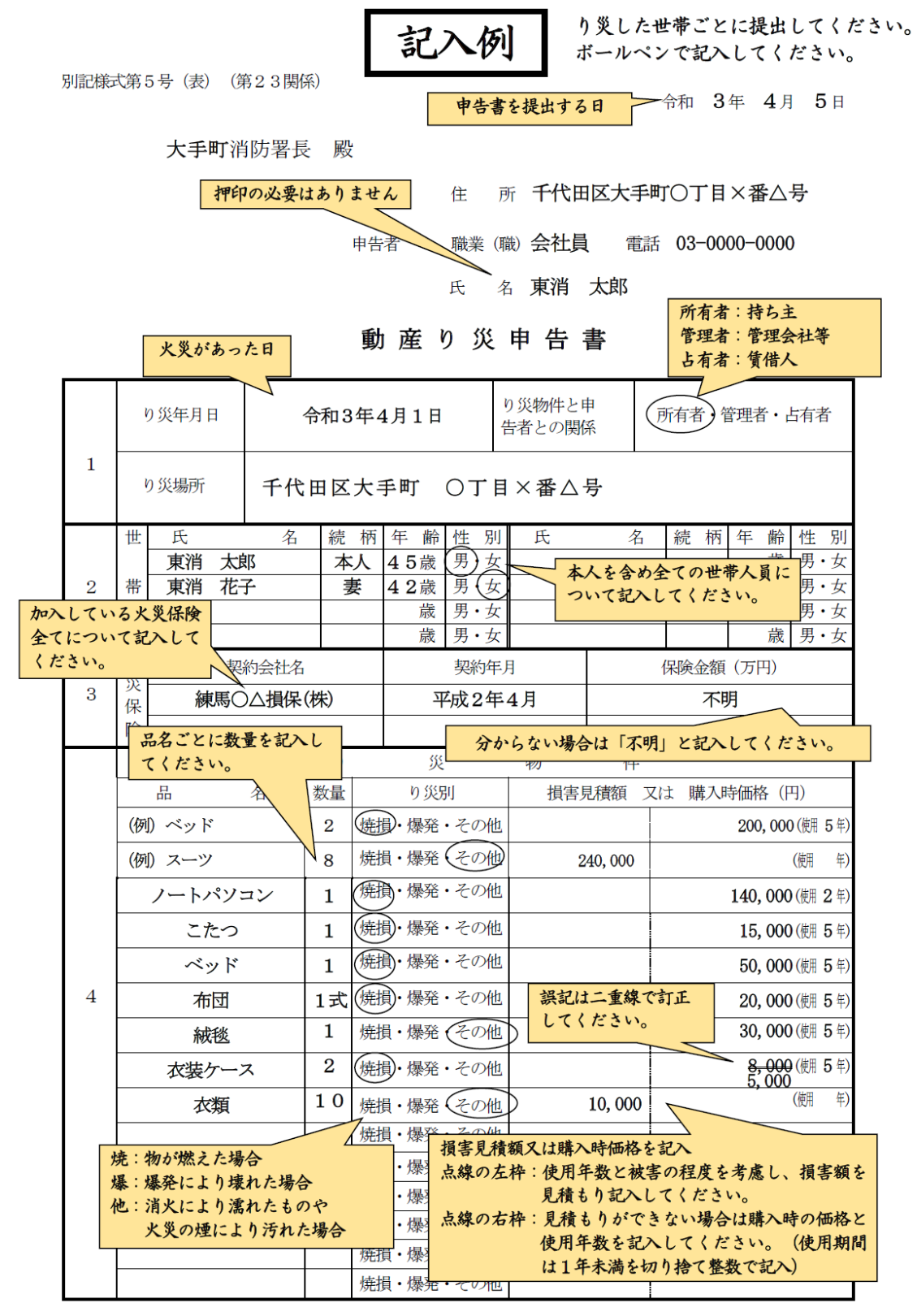 動産り災申告書記載要領（１の欄）り災物件と申告者との関係は、当てはまるものを○で囲んでください。（３の欄）１　火災保険の加入が数社ある場合は、全て記入してください。２　保険金額は、契約会社別に万単位で記入してください。（４の欄）１　品名・数量の欄は、動産の品名ごとに数量を記入してください。例）　背広３、くつ類30、下着類50、食器類150、本300、化粧品80等２　り災別の欄は、当てはまるものを○で囲んでください。⑴　焼　損：火災によって焼けた物及び熱によって炭化、溶融、破損したものなど⑵　爆　発：爆発により、壊れたものなど⑶　その他：消火のために受けた水損、破損、汚損など、煙により汚れたものなど、運び出すときに壊れたものなど３　損害見積額又は購入時価格の欄は、り災した物件の使用年数等を考慮して、被害の程度により損害額を見積もり、点線の左欄に記入してください。また、損害額が見積もれない場合は、点線の右欄に購入時の価格と（使用　年）内に使用年数を記入してください。なお、使用年数は整数とし、１年未満の端数は切り捨てとします。備　考１　この申告書は、消防法第３４条に基づいて提出を求めるものです。２　この申告書は、動産のあった建物ごと、世帯ごとに提出してください。３　この申告書は、り災した日から起算して７日以内に提出してください。４　あなたに連絡する場合の連絡先の電話がありましたら、その電話番号を記入してください。５　火災によるり災証明を発行する場合、この申告書が出ていると早く発行することができます。６　この申告書で分からないことがありましたら、下記消防署までご連絡ください。係　　消　防　署出張所　電　　　話別記様式第５号の２（第２３関係）　　　　　　　　　　　　　　　　　　　　　　　　１り災年月日り災年月日年　　月　　日年　　月　　日年　　月　　日年　　月　　日年　　月　　日年　　月　　日り災物件と申告者との関係り災物件と申告者との関係り災物件と申告者との関係所有者・管理者・占有者所有者・管理者・占有者所有者・管理者・占有者所有者・管理者・占有者１り災場所り災場所２世帯員氏名氏名氏名続柄続柄続柄年齢年齢氏名氏名氏名氏名続柄年齢２世帯員歳歳歳２世帯員歳歳歳２世帯員歳歳歳２世帯員歳歳歳３火災保険契約会社名契約会社名契約会社名契約会社名契約会社名契約年月契約年月契約年月契約年月保険金額 (万円)保険金額 (万円)保険金額 (万円)保険金額 (万円)保険金額 (万円)３火災保険３火災保険４り災物件り災物件り災物件り災物件り災物件り災物件り災物件り災物件り災物件り災物件り災物件り災物件り災物件り災物件り災物件４品　　　　　名品　　　　　名品　　　　　名数量数量り災別り災別り災別り災別損害見積額　又は　購入時価格（円）損害見積額　又は　購入時価格（円）損害見積額　又は　購入時価格（円）損害見積額　又は　購入時価格（円）損害見積額　又は　購入時価格（円）損害見積額　又は　購入時価格（円）４ （例）ベッド （例）ベッド （例）ベッド２２焼損・爆発・その他焼損・爆発・その他焼損・爆発・その他焼損・爆発・その他200,000(使用 ５年)200,000(使用 ５年)200,000(使用 ５年)４ （例）スーツ （例）スーツ （例）スーツ８８焼損・爆発・その他焼損・爆発・その他焼損・爆発・その他焼損・爆発・その他240,000240,000240,000(使用 　年)(使用 　年)(使用 　年)４焼損・爆発・その他焼損・爆発・その他焼損・爆発・その他焼損・爆発・その他(使用 　年)(使用 　年)(使用 　年)４焼損・爆発・その他焼損・爆発・その他焼損・爆発・その他焼損・爆発・その他(使用 　年)(使用 　年)(使用 　年)４焼損・爆発・その他焼損・爆発・その他焼損・爆発・その他焼損・爆発・その他(使用 　年)(使用 　年)(使用 　年)４焼損・爆発・その他焼損・爆発・その他焼損・爆発・その他焼損・爆発・その他(使用 　年)(使用 　年)(使用 　年)４焼損・爆発・その他焼損・爆発・その他焼損・爆発・その他焼損・爆発・その他(使用 　年)(使用 　年)(使用 　年)４焼損・爆発・その他焼損・爆発・その他焼損・爆発・その他焼損・爆発・その他(使用 　年)(使用 　年)(使用 　年)４焼損・爆発・その他焼損・爆発・その他焼損・爆発・その他焼損・爆発・その他(使用 　年)(使用 　年)(使用 　年)４焼損・爆発・その他焼損・爆発・その他焼損・爆発・その他焼損・爆発・その他(使用 　年)(使用 　年)(使用 　年)４焼損・爆発・その他焼損・爆発・その他焼損・爆発・その他焼損・爆発・その他(使用 　年)(使用 　年)(使用 　年)４焼損・爆発・その他焼損・爆発・その他焼損・爆発・その他焼損・爆発・その他(使用 　年)(使用 　年)(使用 　年)り災物件り災物件り災物件り災物件り災物件品　　　　　　　名数量り災別損害見積額　又は　購入時価格（円）損害見積額　又は　購入時価格（円）焼損・爆発・その他(使用   年)焼損・爆発・その他(使用   年)焼損・爆発・その他(使用   年)焼損・爆発・その他(使用   年)焼損・爆発・その他(使用   年)焼損・爆発・その他(使用   年)焼損・爆発・その他(使用   年)焼損・爆発・その他(使用   年)焼損・爆発・その他(使用   年)焼損・爆発・その他(使用   年)焼損・爆発・その他(使用   年)焼損・爆発・その他(使用   年)焼損・爆発・その他(使用   年)焼損・爆発・その他(使用   年)焼損・爆発・その他(使用   年)焼損・爆発・その他(使用   年)焼損・爆発・その他(使用   年)焼損・爆発・その他(使用   年)焼損・爆発・その他(使用   年)焼損・爆発・その他(使用   年)焼損・爆発・その他(使用   年)焼損・爆発・その他(使用   年)焼損・爆発・その他(使用   年)焼損・爆発・その他(使用   年)